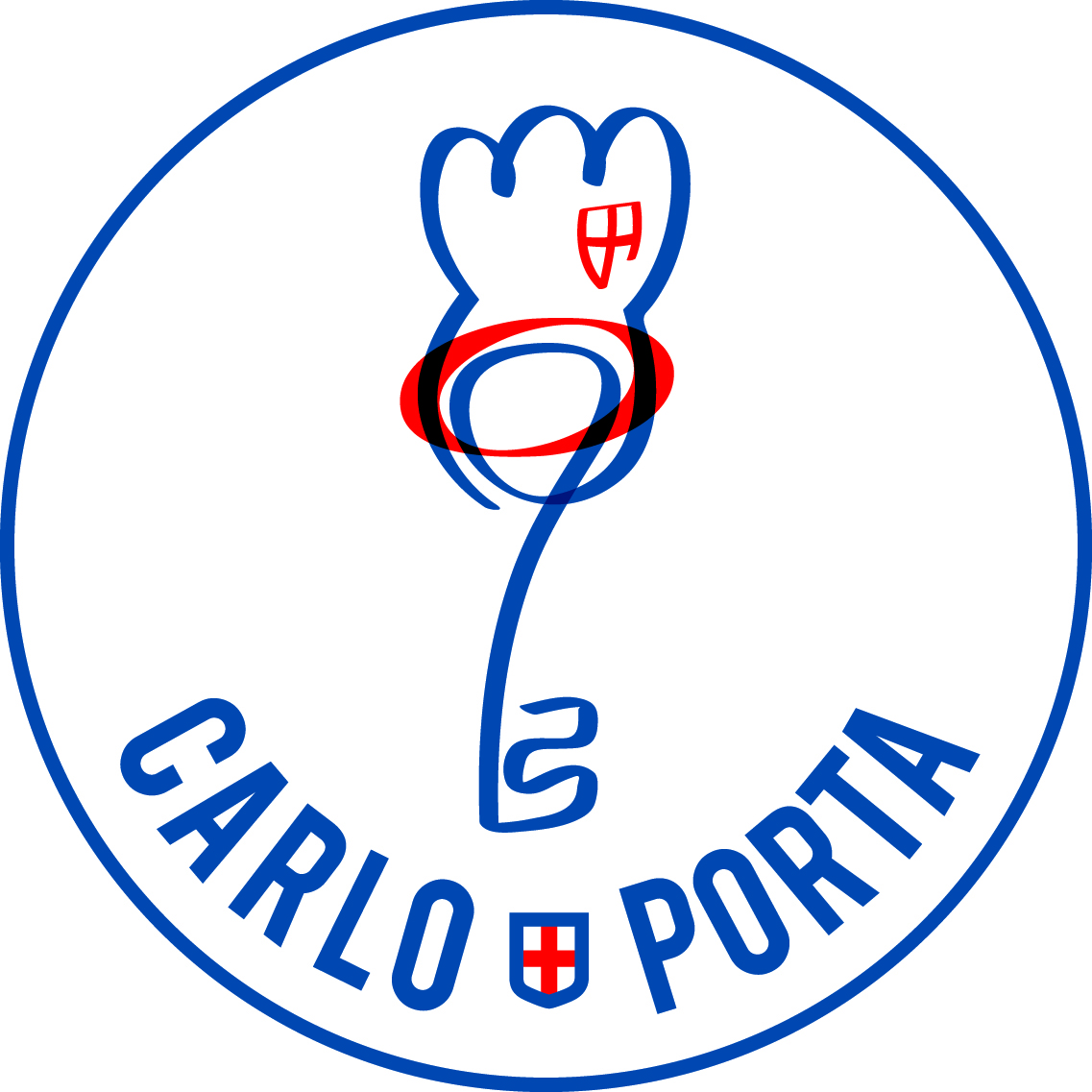 Al Dirigente Scolastico IPSEOA CARLO PORTAOggetto: Domanda di  partecipazione alla selezione del  progetto "Innovating the WBL to increase employability in sustainable and accessibile tourist 4.0 destinations - WBL4SlowTour"  Project n° 2019- 1-IT01-KA102-007209Il/la sottoscritto/a ____________________________________ genitore dell’alunno/a _________________________________________frequentante la classe __________________  sez____________ a.s. 2020/2021Email _alunno/a________________________________________________ ,    Cellulare alunno/a_______________________________settore di specializzazione:              Enogastronomia                     Sala e vendita                    Accoglienza Turistica               CHIEDEl’ammissione del/lla proprio/a figlio/a  alla selezione dei partecipanti al progetto Erasmus “WBL4SlowTour”. A tal fine dichiara :- di liberare l'organismo promotore (consorzio italiano, partner esteri e tutor) da ogni responsabilità derivante da eventi fortuiti o conseguenti a iniziative autonome, azioni o comportamenti del proprio figlio, che dovessero accadere durante il viaggio e/o il soggiorno all'estero, consapevole che la partecipazione al progetto si configura come libera e autonoma partecipazione.- ai sensi degli articoli 46 e 47 del D.P.R. 445/2000, consapevole delle sanzioni penali previste dall’articolo 76 del D.P.R. 445/2000, per le ipotesi di dichiarazioni mendaci e falsità in atti, che il/la proprio/a  figlio/a  è in possesso dei requisiti necessari per poter partecipare alla selezione, ovvero:1. è cittadino/a di uno stato membro della U.E. o ha ottenuto ufficialmente lo stato di rifugiato/a o apolide di uno Stato membro, o se cittadini extracomunitari, è “residente permanente” in uno stato della U.E. o dello S.E.E. ai sensi dell’art. 9 della Legge n. 189 del 30/07/2002; 2. non è residente o cittadino/a del Paese in cui si intende compiere lo stage; 3. non ha superato il  21 ° anno di età alla data di scadenza del bando; 4. è uno/a studente/ssa iscritto/a IPSEOA Carlo Porta di Milano;5. ha una buona conoscenza della lingua inglese;6. ha motivazione e attitudine all’esperienza di mobilità;7. ha il voto di condotta, conseguito nell’esito finale del precedente a.s., non inferiore ad otto;8. ha il voto pratico di laboratorio (a seconda della specializzazione in essere: Enogastronomia, Sala e Vendita, Accoglienza Turistica), nell’esito finale del precedente a.s., non inferiore al sette.9. Ha un reddito ISEE relativo alla fascia n. ____________ (R1/R2/R3)10. Dichiara di volersi avvalere della quota di riserva per  studenti           ISEE   /    BES,A causa della emergenza sanitaria attuale, la destinazione finale all'estero verrà decisa due mesi prima della partenza prevista per il 13 luglio 2021.Si allega:		-  Fotocopia carta Identità dello studente, valida almeno fino a Dicembre 2021, controfirmata,-  Fotocopia carta Identità in corso di validità del genitore (o tutore) controfirmata-  Fotocopia pagella anno scolastico precedente (2019 - 2020)-  Fotocopia permesso di soggiorno e/o visto, in caso di cittadino/a extracomunitario/a,  validi almeno fino a 	Dicembre 2021, controfirmati, Autorizzo il trattamento dei dati personali base all’art. 13 del D. Lgs. 196/2003 e all’art. 13 GDPR 679/16 e successive.Milano,  ____/______/ 202__Firma del genitore (tutore)  _________________________________ ,Firma del partecipante  __________________________________N.B. la domanda dovrà essere inoltrata all’ufficio protocollo dell’Istituto entro e non oltre le ore 12:00 del giorno 26 gennaio 2021